Publicado en  el 28/01/2014 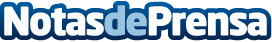 La Dirección General de la Policía explora la utilidad de las Google Glass en las patrullas policialesDentro del proyecto Policía 3.0Datos de contacto:Policia NacionalNota de prensa publicada en: https://www.notasdeprensa.es/la-direccion-general-de-la-policia-explora-la_2 Categorias: Innovación Tecnológica http://www.notasdeprensa.es